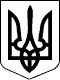 УКРАЇНАР О З П О Р Я Д Ж Е Н Н ЯМукачівського міського голови14.08.2020                           Мукачево                                        № 151Про відпустку Смужаниці Є.	НАДАТИ СМУЖАНИЦІ Євгенії Сергіївні, головному спеціалісту  відділу комунальної власності управління комунальної власності та архітектури Мукачівської міської ради, відпустку у зв’язку з вагітністю та пологами на підставі листка непрацездатності (ст. 17 Закону України „Про відпустки” ) тривалістю 126 календарних днів з 14.08. по 17.12.2020 р.         Підстава: заява Смужаниці Є. від 14.08.2020р., листок непрацездатності АКА № 022427 від 14.08.2020 р.Міський голова			                                                                 А. БАЛОГА